The Four B’s On the Sport groundsBe respectful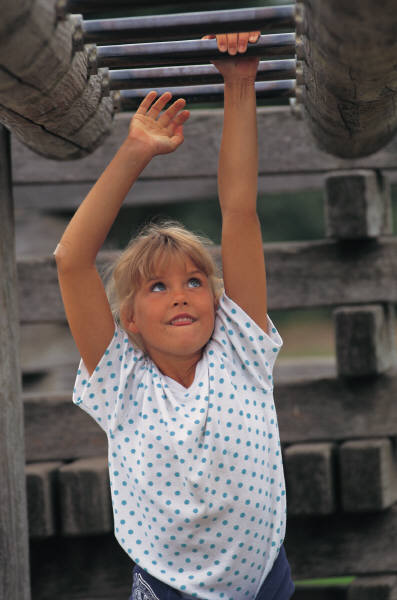 Include others in your gamesUse a pleasant voiceShare equipment fairlyLine up when the whistle blowsBe responsibleUse equipment the way it is designed to be usedPut equipment awayIf you’re angry, take time to cool off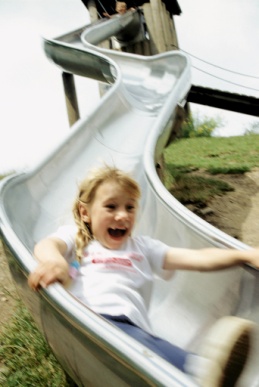 Be honestTake responsibility for your actionsGet help if someone is in troubleBe safeDon’t use full power (think 50% safe/50% fun)Wear appropriate clothingKeep your hands and feet to yourselfGet permission from an adult before you leave the Sport grounds 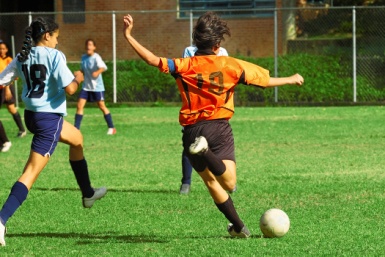 